DIANA NIKOLAYEVA	12 Mussabayev Street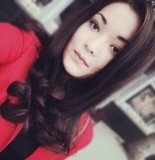 	Almaty, Kazakhstan 	+7 778 888 4009	diana.nikolayeva@hotmail.comA final year banking and finance student with strong academic achievements and past internship experience, looking for the summer internship or graduate role. Can work on own initiative, as well as being part of a team, and demonstrate high level of motivation to perform different tasks, work under pressure and meet tightest deadlines. 	EducationWORK EXPERIENCEachievements and awardsWas awarded international scholarship for strong academics for the Foundation course at Into City University  Was awarded the certificate upon completion of the Cengage Microsoft Excel SAM and Bloomberg BMC training courses Co-founder of Russian speaking society in City University London, aimed to establish good relations between different nationalities. Organised meetings and events to Russian speakers and others wishing to integrate in Russian culture and learn language  Was the head of students' council at school in Kazakhstan, organized social events and raised funds for school needs by organising extracurricular activities  SKILLSadditional SKILLSLanguages: Russian (Native), English (Fluent) Technical skills: Proficiency in Microsoft Office, including Word, Excel, Powerpoint; Eviews; Bloomberg; 1C Accounting  Cass Business School, City University2013 – 2016Into City University LondonInto City University London2012 – 2013BSc (Hons) Banking and International Finance Crasposueretincidunthendrerit. Craslacinia lacus metus, auctorconsecteturloremrhoncusquis. Nuncaliquetmattisfelis. Pellentesque habitant morbitristiqueQuisquehendrerit, augue id eleifendpretium, semEtiamquisenimegetsemlaoreetbibendumQuisqueeuvulputatenequeVivamusviverra dolor vitae lacus sollicitudin, at BSc (Hons) Banking and International Finance Crasposueretincidunthendrerit. Craslacinia lacus metus, auctorconsecteturloremrhoncusquis. Nuncaliquetmattisfelis. Pellentesque habitant morbitristiqueQuisquehendrerit, augue id eleifendpretium, semEtiamquisenimegetsemlaoreetbibendumQuisqueeuvulputatenequeVivamusviverra dolor vitae lacus sollicitudin, at BSc (Hons) Banking and International Finance Crasposueretincidunthendrerit. Craslacinia lacus metus, auctorconsecteturloremrhoncusquis. Nuncaliquetmattisfelis. Pellentesque habitant morbitristiqueQuisquehendrerit, augue id eleifendpretium, semEtiamquisenimegetsemlaoreetbibendumQuisqueeuvulputatenequeVivamusviverra dolor vitae lacus sollicitudin, at International Foundation in Business and Economics Loremipsum dolor sit amet, consecteturadipiscingMaurisfacilisiseleifendnuncutconsequat. Pellentesquelobortisnecnibhegetmollis. Nam ornarecondimentum lacus.International Foundation in Business and Economics Loremipsum dolor sit amet, consecteturadipiscingMaurisfacilisiseleifendnuncutconsequat. Pellentesquelobortisnecnibhegetmollis. Nam ornarecondimentum lacus.International Foundation in Business and Economics Loremipsum dolor sit amet, consecteturadipiscingMaurisfacilisiseleifendnuncutconsequat. Pellentesquelobortisnecnibhegetmollis. Nam ornarecondimentum lacus.Year 1: 2.1 (overall 63.6%) Year 2: 2.1 (overall 69.4%) Year 3/Term 1: 1 (overall 71%) Year 1: 2.1 (overall 63.6%) Year 2: 2.1 (overall 69.4%) Year 3/Term 1: 1 (overall 71%) Year 1: 2.1 (overall 63.6%) Year 2: 2.1 (overall 69.4%) Year 3/Term 1: 1 (overall 71%) Overall: 80.94%Overall: 80.94%Overall: 80.94%Cats College London2011 – 2012Gymnasium №60 AlmatyGymnasium №60 Almaty2001 – 2011AS Level with Fastrack Maths Crasposueretincidunthendrerit. Craslacinia lacus metus, auctorconsecteturloremrhoncusquis. Nuncaliquetmattisfelis. Pellentesque habitant morbitristiqueQuisquehendrerit, augue id eleifendpretium, semEtiamquisenimegetsemlaoreetbibendumQuisqueeuvulputatenequeVivamusviverra dolor vitae lacus sollicitudin, at AS Level with Fastrack Maths Crasposueretincidunthendrerit. Craslacinia lacus metus, auctorconsecteturloremrhoncusquis. Nuncaliquetmattisfelis. Pellentesque habitant morbitristiqueQuisquehendrerit, augue id eleifendpretium, semEtiamquisenimegetsemlaoreetbibendumQuisqueeuvulputatenequeVivamusviverra dolor vitae lacus sollicitudin, at AS Level with Fastrack Maths Crasposueretincidunthendrerit. Craslacinia lacus metus, auctorconsecteturloremrhoncusquis. Nuncaliquetmattisfelis. Pellentesque habitant morbitristiqueQuisquehendrerit, augue id eleifendpretium, semEtiamquisenimegetsemlaoreetbibendumQuisqueeuvulputatenequeVivamusviverra dolor vitae lacus sollicitudin, at General Secondary Educational Program Loremipsum dolor sit amet, consecteturadipiscingMaurisfacilisiseleifendnuncutconsequat. Pellentesquelobortisnecnibhegetmollis. Nam ornarecondimentum lacus.General Secondary Educational Program Loremipsum dolor sit amet, consecteturadipiscingMaurisfacilisiseleifendnuncutconsequat. Pellentesquelobortisnecnibhegetmollis. Nam ornarecondimentum lacus.General Secondary Educational Program Loremipsum dolor sit amet, consecteturadipiscingMaurisfacilisiseleifendnuncutconsequat. Pellentesquelobortisnecnibhegetmollis. Nam ornarecondimentum lacus.AS Economics (A), AS Russian (A), AS + A2 Mathematics (A), AS Sociology (C) AS Economics (A), AS Russian (A), AS + A2 Mathematics (A), AS Sociology (C) AS Economics (A), AS Russian (A), AS + A2 Mathematics (A), AS Sociology (C)  Awarded for excellent results and contribution to school  Awarded for excellent results and contribution to school  Awarded for excellent results and contribution to school   Real Estate LLP, AlmatyJuly 2015 – August 2015Hanter AGZS LLP, AlmatyHanter AGZS LLP, AlmatyJuly 2014 – August 2014     Valuation InternPrepared financial legal analysis of companies, real estate and intangible assets  Assisted the valuation team in daily tasks including quantitative and qualitative analysis  Actively participated in the team work while working on the process of valuation  Implemented different valuation methods and techniques      Valuation InternPrepared financial legal analysis of companies, real estate and intangible assets  Assisted the valuation team in daily tasks including quantitative and qualitative analysis  Actively participated in the team work while working on the process of valuation  Implemented different valuation methods and techniques      Valuation InternPrepared financial legal analysis of companies, real estate and intangible assets  Assisted the valuation team in daily tasks including quantitative and qualitative analysis  Actively participated in the team work while working on the process of valuation  Implemented different valuation methods and techniques      Assistant ManagerAssisted financial accountant in manual building of financial and income statementsCommunicated with potential customers, suppliers and third party companies and provided specific information on demandMaintained records on database systems, implemented a new indexing system for files for more time-efficient process     Assistant ManagerAssisted financial accountant in manual building of financial and income statementsCommunicated with potential customers, suppliers and third party companies and provided specific information on demandMaintained records on database systems, implemented a new indexing system for files for more time-efficient process     Assistant ManagerAssisted financial accountant in manual building of financial and income statementsCommunicated with potential customers, suppliers and third party companies and provided specific information on demandMaintained records on database systems, implemented a new indexing system for files for more time-efficient processCreativity∎∎∎∎∎Time management∎∎∎∎∎Efficiency∎∎∎∎∎Team Work∎∎∎∎∎Leadership∎∎∎∎∎Troubleshooting∎∎∎∎∎